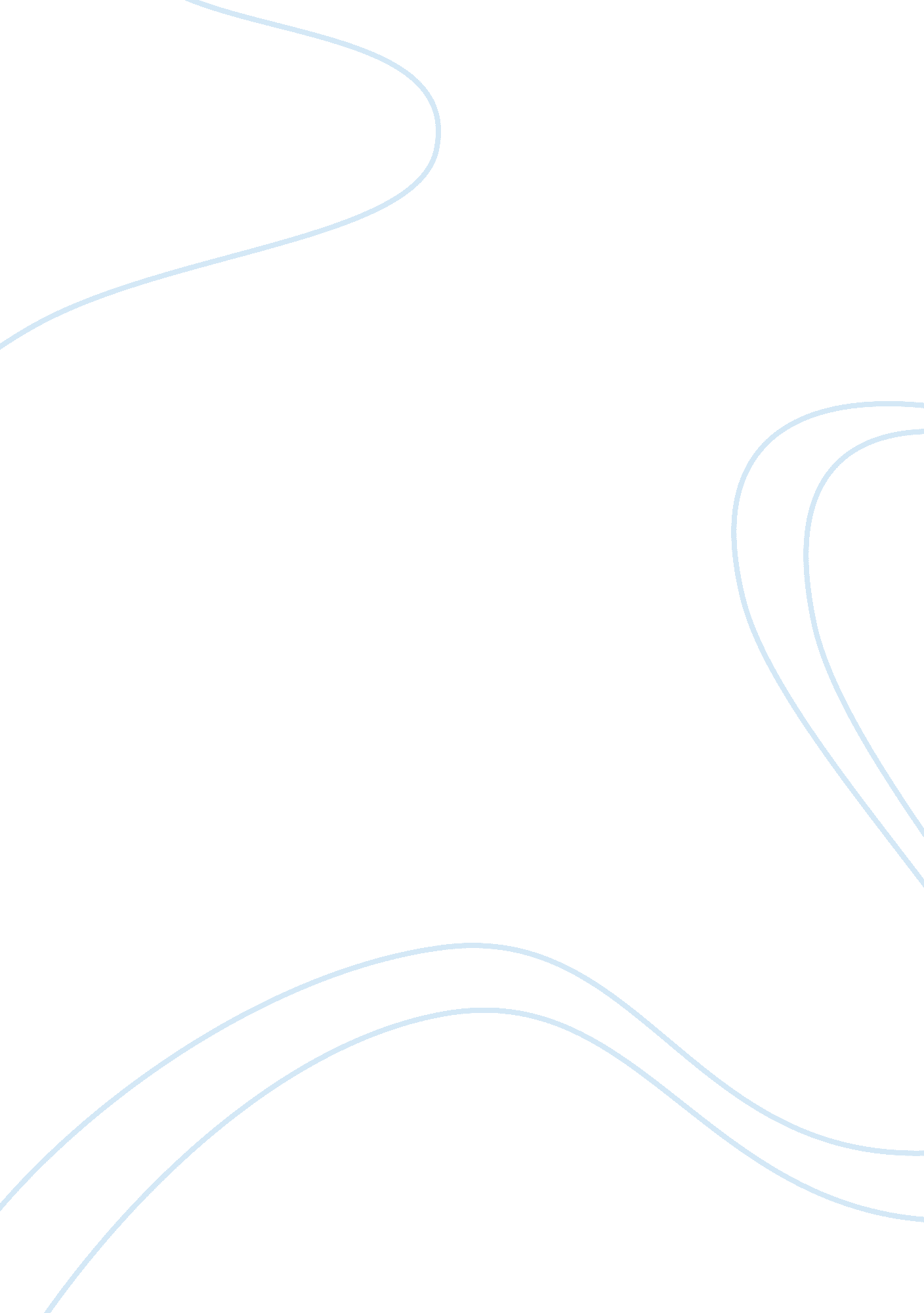 Analysis of the quote by ellie wieselPhilosophy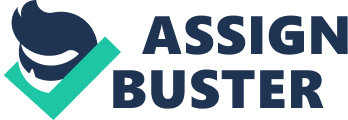 ﻿Analysis of The Quote by Ellie Wiesel 
To begin with, the quote by Ellie Wiesel states as follows: “ The opposite of love is not hate, it is indifference” (Wiesel 1). At a glance, it makes everyone confused about the categorical judgment by the author. In this case it makes some people believe in the vanity of living. On the other hand, it is a drive toward getting life in a right way. People should be careful about every single step they do. Thus, the depth of the thought by Ellie Wiesel gives grounds to another re-evaluation of where the truth is. 
First off, this quote has been chosen just because there is little room for understanding where the evil gets its height among people. It is not only about violence, murder, and terror. All these negative causes are not so numerous in our lives. On the other side, people are more inclined to be lazy, greedy and, finally, indifferent to each other, in particular, and to the environment, on the whole. Needless to say, indifferent people are helpless in loving somebody. It is impossible for them, as they feel free to neglect the virtues of the morale and right attitude toward each other. Hence, indifference gives birth to a host of negative feelings where hatred and cruelty are at the core. 
Among the rest of the quotes by Ellie Wiesel, the aforementioned highlights the roots of the human tragedy today as it was in the past. In other words, seeing indifference in one’s actions and attitudes toward a person or the mankind, there is no way other than the redemption. Redemption from everything one dreamed about and thought of in a sweet memory. Day by day, this feeling would likely grow up until one loses the temper and does harm to the environment where he/she lives. The consequences may simply overgrow into a collapse of living in mutual understanding of peace. 
What is more, Wiesel is right when she strikes out the concept of “ hate” as lower in the meaning compared to the concept of “ indifference.” It is natural to anyone to get rid of any haunting prejudices about the negative meaning of indifference just because it is an ability to make a change. No one is likely to pinpoint the threat of indifference able to ruin lives of people in need. An abrupt halt of passion and desire to help and to keep up with those in need is like a heart failure for a serious patient, so to speak. Thus, indifference is a hidden trick of devil on his way toward total destruction of morale and humane as the pivotal virtues of the societal life. 
To conclude, the quote by Ellie Wiesel is a circumspect estimation of a simple truth of life. That is, the threat of indifference is in its power to break all negative features of people loose at once. Thereupon, people are to think it over when they communicate, work, take care of relatives and other people bearing in mind that reciprocity stops indifference forever. 
Works Cited 
Wiesel, Eliie. " Elie Wiesel quotes (wave)." 2011. Quote Sea. 7 October 2011 . 